البيانات الشخصية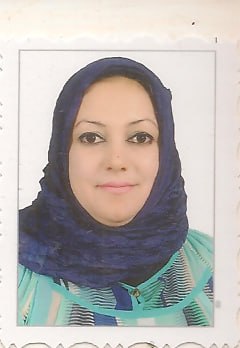 الاسم:.....منى زهير حسين طه...........تاريخ الميلاد:... 12/12/1976.................	الحالة الزوجية:.........متزوجة............عنوان السكن:.............بعقوبة / الرحمة...............رقم الموبايل:.............07703645971............البريد الالكتروني:.............mklial@yahoo.com.........البيانات الاكاديميةاللقب العلمي:....استاذ....	      تاريخ الحصول عليه:....8/2/2023......الشهادة:....ماجستير.....	       القسم:....التاريخ.......التخصص العام: طرائق تدريس.....	                   تاريخ اول تعيين:....4/1/2006التخصص الدقيق:..طرائق تدريس تاريخ....	                 المنصب الاداري:.تدريسي...البكالوريوسالكلية:...التربية.	              الجامعة:...ديالى	      البلد:....العراق.التخصص:...تاريخ.	     سنة التخرج:...1/6/2002.الماجستيرالكلية:-  التربية....	              الجامعة:.. ديالى...	      البلد:.. العراق....التخصص:. طرائق تدريس التاريخ...           سنة التخرج:....1/6/2005.الدكتوراهالكلية:...........	              الجامعة:..........	      البلد:..........التخصص:.........	     سنة التخرج:..........البحوث المنشورة داخل العراق وخارجهعدد البحوث المنشورة داخل العراق:.....14.....عدد البحوث المنشورة خارج العراق:.....1..المؤتمرات والندوات والدورات وورش العمل المشارك بهاعدد المؤتمرات: ..2...	عدد الندوات:......16..عدد الدورات:....2...	عدد ورش العمل:....3...الكتب المؤلفة والمترجمةعدد الكتب المؤلفة:..............	عدد الكتب المترجمة:............	براءات الاختراععدد براءات الاختراع:............كتب الشكر والتقدير والشهادات التقديريةعدد كتب الشكر والتقدير من السادة الوزراء:....5.....عدد كتب الشكر والتقدير من السادة رؤساء الجامعات:....6....عدد كتب الشكر والتقدير من السادة عمداء الكليات:......3....عدد الشهادات التقديرية:.........4.....اللغاتاللغات التي يجيدها(بالامكان اضافة اكثر من لغة):......العربية....